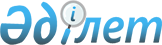 "2011-2013 жылдарға арналған аудандық бюджет туралы" аудандық мәслихаттың 2010 жылғы 22 желтоқсандағы N 31/1 шешіміне өзгерістер мен толықтыру енгізу туралы
					
			Күшін жойған
			
			
		
					Солтүстік Қазақстан облысы Қызылжар аудандық мәслихатының 2011 жылғы 18 қарашадағы N 41/1 шешімі. Солтүстік Қазақстан облысының Әділет департаментінде 2011 жылғы 30 қарашада N 13-8-155 тіркелді. Күші жойылды - Солтүстік Қазақстан облысы Қызылжар аудандық мәслихатының 2012 жылғы 16 сәуірдегі N 4/4 Шешімімен

      Ескерту. Күші жойылды - Солтүстік Қазақстан облысы Қызылжар аудандық мәслихатының 2012.04.16 N 4/4 Шешімімен      Қазақстан Республикасының 2008 жылғы 4 желтоқсандағы № 95 Бюджет кодексінің 106 және 109-баптары, «Қазақстан Республикасындағы жергілікті мемлекеттік басқару және өзін-өзі басқару туралы» Қазақстан Республикасының 2001 жылғы 23 қаңтардағы № 148 Заңының 6-бабына, Қызылжар аудандық мәслихаты ШЕШІМ ЕТТІ:



      1. «2011-2013 жылдарға арналған аудандық бюджет туралы» аудандық мәслихаттың 2010 жылғы 22 желтоқсандағы № 31/1 шешіміне (2011 жылғы 12 қаңтардағы 13-8-138 мемлекеттік тіркеу нормативтік құқықтық актілерінің Тіркелімінде тіркелген, «Қызылжар» газетінде 2011 жылғы 3 ақпандағы № 7, 2011 жылғы 4 ақпандағы № 6 «Маяк» газетінде жарияланған) келесі өзгерістер мен толықтыру енгізілсін:

      1 тармақ келесі редакцияда мазмұндалсын:

      «1) кірістер - 3 618 911 мың теңге, соның ішінде:

      салықтық түсімдер - 357 370 мың теңге;

      салықтық емес түсімдер - 8 111 мың теңге; 

      негізгі капиталды сатудан түскен түсімдер - 36 863 мың теңге;

      трансферттік түсімдер - 3 216 567 мың теңге;

      2) шығындар - 4 091 881,2 мың теңге;

      3) таза бюджеттік кредиттеу - 18 430,5 мың теңге,

      соның ішінде:

      бюджеттік кредиттер - 19 023,5 мың теңге; 

      бюджеттік кредиттерді жабу - 593 мың теңге;

      4) қаржылық активтерімен операциялар бойынша сальдо - 39 600 мың теңге, соның ішінде:

      қаржылық активтерін сатудан - 39 600 мың теңге;

      мемлекеттің қаржылық активтерін сатудан түскен түсімдер - 0;

      5) бюджетің дефициті - - 531 000,7 мың теңге;

      6) бюджеттің дефицитін қаржыландыру - 531 000,7 мың теңге;»;

      10 тармақ келесі редакцияда мазмұндалсын:

      «1) 99 632 мың теңге - мектепке дейінгі білім беру ұйымдарындағы мемлекеттік білім беру тапсырмаларын іске асыруға;

      2) 16 384 мың теңге - мемлекеттік негізгі орта және жалпы орта білім мекемелерінің физика, химия, биология кабинеттерін оқу жабдықтарымен жарақтандыруға;

      3) 10 817 мың теңге - мемлекеттік бастауыш, негізгі орта және жалпы орта білім мекемелерінде лингафондық және мультимедиялық кабинеттер құруға;

      4) 8 128 мың теңге - үйден тәрбиеленіп оқытылатын мүгедек балаларды бағдарламалық құрал-жабдықтармен қамтамасыз ету;

      5) 10 903 мың теңге - жетім баланы (жетім балаларды) және ата-аналарының қамқорынсыз қалған баланы (балаларды) күтіп-ұстауға қамқоршыларға (қорғаншыларға) ай сайынғы ақшалай қаражат төлемдеріне;

      6) 2 119 мың теңге - мұқтаж азаматтарға үйде әлеуметтiк көмек көрсету;

      7) 2 041 мың теңге - «Бизнестің Жол картасы - 2020» бағдарламасы шеңберінде жеке кәсіпкерлікті қолдау үшін жастар іс тәжірибесіне;

      8) 60 791 мың теңге - Боголюбово және Надежка селоларына Булаев су құбырларының ауыстыруы;

      9) 30 555 мың теңге - Кондратовка селосындағы сумен қамтамасыз ету жүйесін реконструкциялауға;

      10) 27 000 мың теңге - Белое селосындағы сумен қамтамасыз ету жүйесін реконструкциялауға;

      11) 253 473 мың теңге - Боголюбово селосындағы сумен қамтамасыз ету жүйесін реконструкциялауға;

      12) 104 959 мың теңге - Тепличное және Прибрежное селоларында су құбырлар желілерінің құрылысы;

      13) 14 020 мың теңге - эпизоотияға қарсы іс шараларды өткізуге;

      14) 8 821 мың теңге - мамандардың әлеуметтік көмек көрсетуі жөніндегі шараларды іске асыруға;

      15) 159 366 мың теңге - 2009-2011 жылдарға арналған «Нұрлы-көш» бағдарламасы аясында инженерлік-коммуникациялық инфрақұрылымның дамытуға, жайластыруға және (немесе) сатып алуға;

      16) 15 241 мың теңге - мектеп мұғалімдері мен мектепке дейінгі білім ұйымдарының тәрбиелеушілеріне біліктілік санаттары үшін үстемақы мөлшерін ұлғайтуға; 

      17) 11 114 мың теңге - жалақысын жартылай субсидиялауға, жұмыспен қамту орталығын құруға, соның ішінде:

      2 145 мың теңге - жалақысын жартылай субсидиялауға;

      8 969 мың теңге - жұмыспен қамту орталығын құруға;

      18) 8 300 мың теңге - 2020 жұмыспен қамту Бағдарламасы аясында инженерлік-коммуникациялық инфрақұрылымның дамытуға;

      19) 24 502 мың теңге - жұмыспен қамту 2020 Бағдарламасының аясында мемлекеттiк коммуналдық тұрғын үй қорының тұрғын үйлерiн салуға және (немесе) сатып алуға;»;

      11 тармақ келесі редакцияда мазмұндалсын:

      «18 591 мың теңге - жергілікті атқарушы органдарға мамандарды әлеуметтік қолдау шараларын іске асыруға;

      423 863 мың теңге - 2009-2011 жылдарға арналған «Нұрлы-көш» бағдарламасы аясында инженерлік-коммуникациялық инфрақұрылымның дамытуға, жайластыруға және (немесе) сатып алуға;

      24 500 мың теңге – 2020 жұмыспен қамту Бағдарламасына сәйкес тұрғын үй салу және (немесе) сатып алуға;»;

      12 тармағының:

      13 тармақшасы) келесі редакцияда мазмұндалсын:

      «13) 22 879 мың теңге - Бескөл ауылындағы орталық мәдениет және демалыс саябағының және Тәуелсіздік алаңының құрылысы;»;

      13 тармақты алынып тасталынсын;

      осы шешімге 1, 2, 3-қосымшаларға сәйкес көрсетілген шешімге 1, 4, 6-қосымшалары жаңа редакцияда мазмұндалсын (қоса беріледі).



      2. Осы шешім 2011 жылғы 1 қаңтардан бастап қолданысқа енгзіледі.      Аудандық мәслихат                          Аудандық мәслихат

      сессиясының төрайымы                       хатшысы

      Н. Құрманкина                              А. Молдахметова

Аудандық мәслихаттың

2011 жылғы 18 қарашадағы № 41/1 шешіміне

1-қосымшаАудандық мәслихаттың

2010 жылғы 22 желтоқсандағы № 31/1 шешіміне

1-қосымша 2011 жылға Қызылжар ауданының бюджетi

Аудандық мәслихаттың

2011 жылғы 18 қарашадағы № 41/1 шешіміне

2-қосымшаАудандық мәслихаттың

2010 жылғы 22 желтоқсандағы № 31/1 шешіміне

4-қосымша 2011 жылға Қызылжар ауданының ауылдық (селолық) округтерiнiң бюджеттiк бағдарламаларыкестенің жалғасы 2011 жылға Қызылжар ауданының ауылдық (селолық) округтерiнiң бюджеттiк бағдарламаларыкестенің жалғасы

Аудандық мәслихаттың

2011 жылғы 18 қарашадағы № 41/1 шешіміне

3-қосымшаАудандық мәслихаттың

2010 жылғы 22 желтоқсандағы № 31/1 шешіміне

6-қосымша 2011 жылға арналған Қызылжар ауданының жергілікті өкілетті органдардың шешімі бойынша мұқтаж азаматтардың жекелеген топтарына әлеуметтік көмегіне шығындардың тізбесі
					© 2012. Қазақстан Республикасы Әділет министрлігінің «Қазақстан Республикасының Заңнама және құқықтық ақпарат институты» ШЖҚ РМК
				СанатыСанатыСанатыСанатыСомасы, мың теңгеСыныбыСыныбыСыныбыСомасы, мың теңгеІшкі сыныбыІшкі сыныбыСомасы, мың теңгеАтауыСомасы, мың теңге123451) Кiрiстер3 618 9111Салықтық түсімдер357 37001Табыс салығы9002Жеке табыс салығы90003Әлеуметтік салық196 4471Әлеуметтік салық196 44704Меншiкке салынатын салықтар133 7611Мүлiкке салынатын салықтар67 1173Жер салығы12 7434Көлiк құралдарына салынатын салық49 9815Бірыңғай жер салығы3 92005Тауарларға, жұмыстарға және қызметтерге салынатын iшкi салықтар20 7172Акциздер5 1223Табиғи және басқа ресурстарды пайдаланғаны үшiн түсетiн түсiмдер8 7004Кәсiпкерлiк және кәсiби қызметтi жүргiзгенi үшiн алынатын алымдар6 8145Ойын бизнесіне салық8108Заңдық мәнді іс-әрекеттерді жасағаны және (немесе) оған уәкілеттігі бар мемлекеттік органдар немесе лауазымды адамдар құжаттар бергені үшін алынатын міндетті төлемдер5 5451Мемлекеттік баж5 5452Салықтық емес түсiмдер8 11101Мемлекеттік меншіктен түсетін кірістер1 9005Мемлекет меншігіндегі мүлікті жалға беруден түсетін кірістер1 90006Басқа да салықтық емес түсiмдер6 2111Басқа да салықтық емес түсiмдер6 2113Негізгі капиталды сатудан түсетін түсімдер36 86301Мемлекеттік мекемелерге бекітілген мемлекеттік мүлікті сату3 1851Мемлекеттік мекемелерге бекітілген мемлекеттік мүлікті сату3 18503Жердi және материалдық емес активтердi сату33 6781Жерді сату33 5122Материалдық емес активтерді сату1664Трансферттердің түсімдері3 216 56702Мемлекеттiк басқарудың жоғары тұрған органдарынан түсетiн трансферттер3 216 5672Облыстық бюджеттен түсетiн трансферттер3 216 567Функционалдық топФункционалдық топФункционалдық топФункционалдық топСомасы, мың теңгеӘкiмшiӘкiмшiӘкiмшiСомасы, мың теңгеБағдарламаБағдарламаСомасы, мың теңгеАтауыСомасы, мың теңге123452) Шығындар4 091 881,21Жалпы сипаттағы мемлекеттiк қызметтер267 376112Аудан (облыстық маңызы бар қала) мәслихатының аппараты14 778001Аудан (облыстық маңызы бар қала) мәслихатының қызметін қамтамасыз ету жөніндегі қызметтер14 100003Мемлекеттік органдардың күрделі шығыстары678122Аудан (облыстық маңызы бар қала) әкімінің аппараты65 139001Аудан (облыстық маңызы бар қала) әкімінің қызметін қамтамасыз ету жөніндегі қызметтер54 708003Мемлекеттік органдардың күрделі шығыстары10 431123Қаладағы аудан, аудандық маңызы бар қала, кент, ауыл (село), ауылдық (селолық) округ әкімінің аппараты158 983001Қаладағы аудан, аудандық маңызы бар қаланың, кент, ауыл (село), ауылдық (селолық) округ әкімінің қызметін қамтамасыз ету жөніндегі қызметтер154 142022Мемлекеттік органдардың күрделі шығыстары4 841452Ауданның (облыстық маңызы бар қаланың) қаржы бөлімі15 251001Аудандық бюджетті орындау және коммуналдық меншікті (облыстық маңызы бар қала) саласындағы мемлекеттік саясатты іске асыру жөніндегі қызметтер11 528003Салық салу мақсатында мүлікті бағалауды жүргізу388004Біржолғы талондарды беру жөніндегі жұмысты және біржолғы талондарды іске асырудан сомаларды жинаудың толықтығын қамтамасыз етуді ұйымдастыру604011Коммуналдық меншікке түскен мүлікті есепке алу, сақтау, бағалау және сату2 087018Мемлекеттік органдардың күрделі шығыстары644453Ауданның (облыстық маңызы бар қаланың) экономика және бюджеттік жоспарлау бөлімі13 225001Экономикалық саясатты, мемлекеттік жоспарлау жүйесін қалыптастыру және дамыту және ауданды (облыстық маңызы бар қаланы) басқару саласындағы мемлекеттік саясатты іске асыру жөніндегі қызметтер12 500004Мемлекеттік органдардың күрделі шығыстары7252Қорғаныс6 169122Аудан (облыстық маңызы бар қала) әкімінің аппараты6 169005Жалпыға бірдей әскери міндетті атқару шеңберіндегі іс-шаралар5 803006Аудан (облыстық маңызы бар қала) ауқымындағы төтенше жағдайлардың алдын алу және оларды жою196007Аудандық (қалалық) ауқымдағы дала өрттерінің, сондай-ақ мемлекеттік өртке қарсы қызмет органдары құрылмаған елдi мекендерде өрттердің алдын алу және оларды сөндіру жөніндегі іс-шаралар1703Қоғамдық тәртіп, қауіпсіздік, құқықтық, сот, қылмыстық-атқару қызметі205458Ауданның (облыстық маңызы бар қаланың) тұрғын үй-коммуналдық шаруашылығы, жолаушылар көлігі және автомобиль жолдары бөлімі205021Елдi мекендерде жол жүрісі қауiпсiздiгін қамтамасыз ету2054Бiлiм беру1 902 186,3464Ауданның (облыстық маңызы бар қаланың) білім бөлімі88 560009Мектепке дейінгі тәрбие ұйымдарының қызметін қамтамасыз ету73 319021Мектеп мұғалімдеріне және мектепке дейінгі ұйымдардың тәрбиешілеріне біліктілік санаты үшін қосымша ақы көлемін ұлғайту15 241123Қаладағы аудан, аудандық маңызы бар қала, кент, ауыл (село), ауылдық (селолық) округ әкімінің аппараты2 266005Ауылдық (селолық) жерлерде балаларды мектепке дейін тегін алып баруды және кері алып келуді ұйымдастыру2 266464Ауданның (облыстық маңызы бар қаланың) білім бөлімі1 811 360,3003Жалпы білім беру1 744 960006Балаларға қосымша білім беру23 347,3001Жергіліктті деңгейде білім беру саласындағы мемлекеттік саясатты іске асыру жөніндегі қызметтер12 424004Ауданның (облыстық маңызы бар қаланың) мемлекеттік білім беру мекемелерінде білім беру жүйесін ақпараттандыру2 398005Ауданның (облыстық маңызы бар қаланың) мемлекеттік білім беру мекемелер үшін оқулықтар мен оқу-әдiстемелiк кешендерді сатып алу және жеткізу9 200015Жетім баланы (жетім балаларды) және ата-аналарының қамқорынсыз қалған баланы (балаларды) күтіп-ұстауға қамқоршыларға (қорғаншыларға) ай сайынғы ақшалай қаражат төлемдері10 903020Үйде оқытылатын мүгедек балаларды жабдықпен, бағдарламалық қамтыммен қамтамасыз ету8 1286Әлеуметтiк көмек және әлеуметтiк қамсыздандыру165 053451Ауданның (облыстық маңызы бар қаланың) жұмыспен қамту және әлеуметтік бағдарламалар бөлімі165 053002Еңбекпен қамту бағдарламасы24 236004Ауылдық жерлерде тұратын денсаулық сақтау, білім беру, әлеуметтік қамтамасыз ету, мәдениет және спорт мамандарына отын сатып алуға Қазақстан Республикасының заңнамасына сәйкес әлеуметтік көмек көрсету1 814005Мемлекеттік атаулы әлеуметтік көмек10 803007Жергілікті өкілетті органдардың шешімі бойынша мұқтаж азаматтардың жекелеген топтарына әлеуметтік көмек34 182010Үйден тәрбиеленіп оқытылатын мүгедек балаларды материалдық қамтамасыз ету668014Мұқтаж азаматтарға үйде әлеуметтiк көмек көрсету39 48501618 жасқа дейіні балаларға мемлекеттік жәрдемақылар19 915017Мүгедектерді оңалту жеке бағдарламасына сәйкес, мұқтаж мүгедектерді міндетті гигиеналық құралдармен қамтамасыз етуге, және ымдау тілі мамандарының, жеке көмекшілердің қызмет көрсету2 794023Жұмыспен қамту орталықтарының қызметін қамтамасыз ету8 969001Жергілікті деңгейде халық үшін әлеуметтік бағдарламаларды жұмыспен қамтуды қамтамасыз етуді іске асыру саласындағы мемлекеттік саясатты іске асыру жөніндегі қызметтер20 679011Жәрдемақыларды және басқа да әлеуметтік төлемдерді есептеу, төлеу мен жеткізу бойынша қызметтерге ақы төлеу508021Мемлекеттік органдардың күрделі шығыстары1 0007Тұрғын үй-коммуналдық шаруашылық1 006 781,2467Ауданның (облыстық маңызы бар қаланың) құрылыс бөлімі919 389,2003Мемлекеттік коммуналдық тұрғын үй қорының тұрғын үй құрылысы және (немесе) сатып алу446004Инженерлік коммуникациялық инфрақұрылымды дамыту, жайластыру және (немесе) сатып алу209 892,2019Тұрғын үй салу700 751022Жұмыспен қамту 2020 бағдарламасы шеңберінде инженерлік коммуникациялық инфрақұрылымдардың дамуы8 300123Қаладағы аудан, аудандық маңызы бар қала, кент, ауыл (село), ауылдық (селолық) округ әкімінің аппараты1 779014Елді мекендерді сумен жабдықтауды ұйымдастыру1 779458Ауданның (облыстық маңызы бар қаланың) тұрғын үй-коммуналдық шаруашылығы, жолаушылар көлігі және автомобиль жолдары бөлімі34 000028Коммуналдық шаруашылығын дамыту33 900033Инженерлік-коммуникациялық инфрақұрылымды дамыту, орналастыру және (немесе) сатып алу100467Ауданның (облыстық маңызы бар қаланың) құрылыс бөлімі3 700005Коммуналдық шаруашылығын дамыту3 700123Қаладағы аудан, аудандық маңызы бар қала, кент, ауыл (село), ауылдық (селолық) округ әкімінің аппараты18 376008Елді мекендерде көшелерді жарықтандыру11 756009Елді мекендердің санитариясын қамтамасыз ету6 620458Ауданның (облыстық маңызы бар қаланың) тұрғын үй-коммуналдық шаруашылығы, жолаушылар көлігі және автомобиль жолдары бөлімі5 658015Елдi мекендердегі көшелердi жарықтандыру1 526016Елдi мекендердiң санитариясын қамтамасыз ету2 000017Жерлеу орындарын күтiп-ұстау және туысы жоқтарды жерлеу74018Елдi мекендердi абаттандыру және көгалдандыру2 058467Ауданның (облыстық маңызы бар қаланың) құрылыс бөлімі23 879007Қаланы және елді мекендерді көркейтуді дамыту23 8798Мәдениет, спорт, туризм және ақпараттық кеңістiк115 372123Қаладағы аудан, аудандық маңызы бар қала, кент, ауыл (село), ауылдық (селолық) округ әкімінің аппараты47 055006Жергілікті деңгейде мәдени-демалыс жұмыстарын қолдау47 055455Ауданның (облыстық маңызы бар қаланың) мәдениет және тілдерді дамыту бөлімі23 556003Мәдени-демалыс жұмысын қолдау23 556465Ауданның (облыстық маңызы бар қаланың) дене шынықтыру және спорт бөлімі4 414006Аудандық (облыстық маңызы бар қалалық) деңгейде спорттық жарыстар өткiзу150007Әртүрлi спорт түрлерi бойынша аудан (облыстық маңызы бар қала) құрама командаларының мүшелерiн дайындау және олардың облыстық спорт жарыстарына қатысуы4 264455Ауданның (облыстық маңызы бар қаланың) мәдениет және тілдерді дамыту бөлімі12 384006Аудандық (қалалық) кiтапханалардың жұмыс iстеуi9 694007Мемлекеттік тілді және Қазақстан халықтарының басқа да тілдерін дамыту2 690456Ауданның (облыстық маңызы бар қаланың) ішкі саясат бөлімі9 500002Газеттер мен журналдар арқылы мемлекеттік ақпараттық саясат жүргізу жөніндегі қызметтер9 500455Ауданның (облыстық маңызы бар қаланың) мәдениет және тілдерді дамыту бөлімі6 342001Жергілікті деңгейде тілдерді және мәдениетті дамыту саласындағы мемлекеттік саясатты іске асыру жөніндегі қызметтер6 342456Ауданның (облыстық маңызы бар қаланың) ішкі саясат бөлімі5 646001Жергілікті деңгейде ақпарат, мемлекеттілікті нығайту және азаматтардың әлеуметтік сенімділігін қалыптастыру саласында мемлекеттік саясатты іске асыру жөніндегі қызметтер5 216003Жастар саясаты саласындағы өңірлік бағдарламаларды iске асыру430465Ауданның (облыстық маңызы бар қаланың) дене шынықтыру және спорт бөлімі6 475001Жергілікті деңгейде дене шынықтыру және спорт саласындағы мемлекеттік саясатты іске асыру жөніндегі қызметтер6 47510Ауыл, су, орман, балық шаруашылығы, ерекше қорғалатын табиғи аумақтар, қоршаған ортаны және жануарлар дүниесін қорғау, жер қатынастары565 287474Ауданның (облыстық маңызы бар қаланың) ауыл шаруашылығы және ветеринария бөлімі25 990001Жергілікті деңгейде ауыл шаруашылығы және ветеринария саласындағы мемлекеттік саясатты іске асыру жөніндегі қызметтер14 624006Ауру жануарларды санитарлық союды ұйымдастыру142007Қаңғыбас иттер мен мысықтарды аулауды және жоюды ұйымдастыру928012Ауыл шаруашылығы жануарларын бірдейлендіру жөніндегі іс-шараларды жүргізу1 475099Мамандардың әлеуметтік көмек көрсетуі жөніндегі шараларды іске асыру8 821467Ауданның (облыстық маңызы бар қаланың) құрылыс бөлімі515 421012Су шаруашылығының объектілерін дамыту515 421463Ауданның (облыстық маңызы бар қаланың) жер қатынастары бөлімі9 856001Аудан (облыстық маңызы бар қала) аумағында жер қатынастарын реттеу саласындағы мемлекеттік саясатты іске асыру жөніндегі қызметтер8 752003Елдi мекендердi жер-шаруашылық орналастыру980006Аудандық маңызы бар қалалардың, кенттердiң, ауылдардың (селолардың), ауылдық (селолық) округтердiң шекарасын белгiлеу кезiнде жүргiзiлетiн жерге орналастыру124474Ауданның (облыстық маңызы бар қаланың) ауыл шаруашылығы және ветеринария бөлімі14 020013Эпизоотияға қарсы іс-шаралар жүргізу14 02011Өнеркәсіп, сәулет, қала құрылысы және құрылыс қызметі11 559467Ауданның (облыстық маңызы бар қаланың) құрылыс бөлімі11 559001Жергілікті деңгейде құрылыс саласындағы мемлекеттік саясатты іске асыру жөніндегі қызметтер11 388017Мемлекеттік органдардың күрделі шығыстары17112Көлiк және коммуникация7 363123Қаладағы аудан, аудандық маңызы бар қала, кент, ауыл (село), ауылдық (селолық) округ әкімінің аппараты4 816013Аудандық маңызы бар қалаларда, кенттерде, ауылдарда (селоларда), ауылдық (селолық) округтерде автомобиль жолдарының жұмыс істеуін қамтамасыз ету4 816458Ауданның (облыстық маңызы бар қаланың) тұрғын үй-коммуналдық шаруашылығы, жолаушылар көлігі және автомобиль жолдары бөлімі2 547023Автомобиль жолдарының жұмыс істеуін қамтамасыз ету2 54713Басқалар12 953469Ауданның (облыстық маңызы бар қаланың) кәсіпкерлік бөлімі5 424001Жергілікті деңгейде кәсіпкерлік пен өнеркәсіпті дамыту саласындағы мемлекеттік саясатты іске асыру жөніндегі қызметтер5 424451Ауданның (облыстық маңызы бар қаланың) жұмыспен қамту және әлеуметтік бағдарламалар бөлімі2 041022«Бизнестің жол картасы - 2020» бағдарламасы шеңберінде жеке кәсіпкерлікті қолдау2 041458Ауданның (облыстық маңызы бар қаланың) тұрғын үй-коммуналдық шаруашылығы, жолаушылар көлігі және автомобиль жолдары бөлімі5 488001Жергілікті деңгейде тұрғын үй-коммуналдық шаруашылығы, жолаушылар көлігі және автомобиль жолдары саласындағы мемлекеттік саясатты іске асыру жөніндегі қызметтер5 48815Трансферттер31 576,7452Ауданның (облыстық маңызы бар қаланың) қаржы бөлімі31 576,7006Нысаналы пайдаланылмаған (толық пайдаланылмаған) трансферттерді қайтару30 863,7024Мемлекеттік органдардың функцияларын мемлекеттік басқарудың төмен тұрған деңгейлерінен жоғарғы деңгейлерге беруге байланысты жоғары тұрған бюджеттерге берілетін ағымдағы нысаналы трансферттер7133) Таза бюджеттік несиелеу18 430,5Бюджеттік несиелер19 023,510Ауыл, су, орман, балық шаруашылығы, ерекше қорғалатын табиғи аумақтар, қоршаған ортаны және жануарлар дүниесін қорғау, жер қатынастары19 023,5474Ауданның (облыстық маңызы бар қаланың) ауыл шаруашылығы және ветеринария бөлімі19 023,5009Мамандарды әлеуметтік қолдау шараларын іске асыруға берілетін бюджеттік кредиттер19 023,55Бюджеттік кредиттерді өтеу59301Бюджеттік кредиттерді өтеу5931Мемлекеттік бюджеттен берілген бюджеттік кредиттерді өтеу5934) Қаржы активтерімен операциялары бойынша сальдо39 600Қаржы активтерінің сатып алу39 60013Басқалар39 600452Ауданның (облыстық маңызы бар қаланың) қаржы бөлімі39 600014Заңды тұлғалардың жарғылық капиталын қалыптастыру немесе ұлғайту39 6006Мемлекеттің қаржы активтерін сатудан түсетін түсімдер5) Бюджеттік дефициті (профициті)-531 000,76) Бюджеттік дефицитін (профициты қолдануы) қаржыландыру531 000,77Қарыздар түсімі466 95401Мемлекеттік ішкі қарыздар 466 9542Қарыз алу келісім-шарттары466 95414Борышқа қызмет көрсету2452Ауданның (облыстық маңызы бар қаланың) қаржы бөлімі2013Жергілікті атқарушы органдардың облыстық бюджеттен қарыздар бойынша сыйақылар мен өзге де төлемдерді төлеу бойынша борышына қызмет көрсету216Қарыздарды өтеу25 093452Ауданның (облыстық маңызы бар қаланың) қаржы бөлімі25 093008Жергілікті атқарушы органның жоғары тұрған бюджет алдындағы борышын өтеу25 0938Бюджет қаражаттарының пайдаланылатын қалдықтары89 141,701Бюджет қаражаты қалдықтары89 141,71Бюджет қаражатының бос қалдықтары89 141,7Бюджет қаражатының бос қалдықтары89 141,7Функционалдық топФункционалдық топФункционалдық топФункционалдық топБарлығыӘкiмшiӘкiмшiӘкiмшiБарлығыБағдарламаБағдарламаБарлығыАтауыБарлығы12345Барлығы121 5731Жалпы сипаттағы мемлекеттiк қызметтер 78 081123Қаладағы аудан, аудандық маңызы бар қала, кент, ауыл (село), ауылдық (селолық) округ әкімінің аппараты78 081001Қаладағы аудан, аудандық маңызы бар қаланың, кент, ауыл (село), ауылдық (селолық) округ әкімінің қызметін қамтамасыз ету жөніндегі қызметтер75 886022Мемлекеттік органдардың күрделі шығыстары2 1954Бiлiм беру976123Қаладағы аудан, аудандық маңызы бар қала, кент, ауыл (село), ауылдық (селолық) округ әкімінің аппараты976005Ауылдық (селолық) жерлерде балаларды мектепке дейін тегін алып баруды және кері алып келуді ұйымдастыру9767Тұрғын үй-коммуналдық шаруашылық17 838123Қаладағы аудан, аудандық маңызы бар қала, кент, ауыл (село), ауылдық (селолық) округ әкімінің аппараты17 838014Елді мекендерді сумен жабдықтауды ұйымдастыру1 779008Елді мекендерде көшелерді жарықтандыру9 439009Елді мекендердің санитариясын қамтамасыз ету6 6208Мәдениет, спорт, туризм және ақпараттық кеңістiк19 862123Қаладағы аудан, аудандық маңызы бар қала, кент, ауыл (село), ауылдық (селолық) округ әкімінің аппараты19 862006Жергілікті деңгейде мәдени-демалыс жұмыстарын қолдау19 86212Көлiк және коммуникация4816123Қаладағы аудан, аудандық маңызы бар қала, кент, ауыл (село), ауылдық (селолық) округ әкімінің аппараты4816013Аудандық маңызы бар қалаларда, кенттерде, ауылдарда (селоларда), ауылдық (селолық) округтерде автомобиль жолдарының жұмыс істеуін қамтамасыз ету4816соның iшiндесоның iшiндесоның iшiндесоның iшiндесоның iшiндесоның iшiндесоның iшiндесоның iшiндесоның iшiндесоның iшiндеАрхан

гелкаАса

новоБере

зовоБескөлБугро

воеВагу

линоВино

гра

довоДолма

товоКуйбы

шевоҚызыл

жар8 6927 0209 48429 4358 99912 2897 58611 30617 2089 5546 8746 5937 96311 3618 1826 6466 5587 8728 5557 4776 8746 5937 96311 3618 1826 6466 5587 8728 5557 4776 8746 5937 9639 1668 1826 6466 5587 8728 5557 4772 1950210049500000271021004950000027121049527127521746712 7632378081 02868089846527521746712 7632378081 0286808984655946924932752174676 1432372143361878984656 6201 54301 05405804 83502 7547 7551 3411 54301 05405804 83502 7547 7551 3411 5431 0545804 8352 7547 7551 341000481600000000048160000004816Функционалдық топФункционалдық топФункционалдық топФункционалдық топБарлығыӘкiмшiӘкiмшiӘкiмшiБарлығыБағдарламаБағдарламаБарлығыАтауыБарлығы12345Барлығы111 7021Жалпы сипаттағы мемлекеттiк қызметтер 80 902123Қаладағы аудан, аудандық маңызы бар қала, кент, ауыл (село), ауылдық (селолық) округ әкімінің аппараты80 902001Қаладағы аудан, аудандық маңызы бар қаланың, кент, ауыл (село), ауылдық (селолық) округ әкімінің қызметін қамтамасыз ету жөніндегі қызметтер78 256022Мемлекеттік органдардың күрделі шығыстары2 6464Бiлiм беру1 290123Қаладағы аудан, аудандық маңызы бар қала, кент, ауыл (село), ауылдық (селолық) округ әкімінің аппараты1 290005Ауылдық (селолық) жерлерде балаларды мектепке дейін тегін алып баруды және кері алып келуді ұйымдастыру1 2907Тұрғын үй-коммуналдық шаруашылық2 317123Қаладағы аудан, аудандық маңызы бар қала, кент, ауыл (село), ауылдық (селолық) округ әкімінің аппараты2 317014Елді мекендерді сумен жабдықтауды ұйымдастыру0008Елді мекендерде көшелерді жарықтандыру2 317009Елді мекендердің санитариясын қамтамасыз ету08Мәдениет, спорт, туризм және ақпараттық кеңістiк27 193123Қаладағы аудан, аудандық маңызы бар қала, кент, ауыл (село), ауылдық (селолық) округ әкімінің аппараты27 193006Жергілікті деңгейде мәдени-демалыс жұмыстарын қолдау27 19312Көлiк және коммуникация0123Қаладағы аудан, аудандық маңызы бар қала, кент, ауыл (село), ауылдық (селолық) округ әкімінің аппараты0013Аудандық маңызы бар қалаларда, кенттерде, ауылдарда (селоларда), ауылдық (селолық) округтерде автомобиль жолдарының жұмыс істеуін қамтамасыз ету0соның iшiндесоның iшiндесоның iшiндесоның iшiндесоның iшiндесоның iшiндесоның iшiндесоның iшiндесоның iшiндесоның iшiндеЛеснойНало

биноНово

нико

льскПетер

фельдПри

бреж

ноеРас

светРощи

нскСвет

лопо

льскСоко

ловкаЯкорь11 9378 7709 8059 84411 2738 82713 3607 71319478106956 5228 4687 1618 06710 5258 3198 6496 6121013964406 5228 4687 1618 06710 5258 3198 6496 6121013964406 5228 4687 1618 0677 8798 3198 6496 6121013964402 64600061967100000000619671000006196712703021582617734628320627713727030215826177346283206277137270302158261773462832062771375 14502 48689701624 428895906241185 14502 48689701624 428895906241185 1452 4868971624 4288959062411800000000000000000000Функционалдық топФункционалдық топФункционалдық топФункционалдық топСомасы,

мың

теңгеӘкiмшiӘкiмшiӘкiмшiСомасы,

мың

теңгеБағдарламаБағдарламаСомасы,

мың

теңгеАтауыСомасы,

мың

теңге12345Барлығы34 1826Әлеуметтiк көмек және әлеуметтiк қамсыздандыру34 182451Ауданның (облыстық маңызы бар қаланың) жұмыспен қамту және әлеуметтік бағдарламалар бөлімі34 182007Жергілікті өкілетті органдардың шешімі бойынша мұқтаж азаматтардың жекелеген топтарына әлеуметтік көмек34 182соның ішіндеҰОС қатысушылары мен мүгедектеріне әлеуметтік төлеу (монша, шаштараз)126ҰОС қатысушылары мен мүгедектеріне, жеңілдіктер мен кепілдіктер бойынша ҰОС қатысушылары мен мүгедектеріне теңелгендер және басқа да санаттағы тұлғаларға санаторлы-курорттық емделу4 680Аз қамтамасыз етілген отбасы студенттерін әлеуметтік қолдау333ҰОС қатысушылары мен мүгедектерінің тіс протезделуі, және жеңілдіктер мен кепілдіктер бойынша ҰОС қатысқан мүгедектерге теңелгендердің тіс протездеуі670Белсенді туберкулезбен ауыратын азаматтарды қосымша тамақтандыру146ҰОС қатысушылары мен мүгедектеріне коммуналдық қызметтердің өтем ақысы2 583"Ұрпақ фонды" тууға жағдай жасау бағдарламасы аясында әлеуметтік көмек төлемдер25 644